９月30日刊行　　　　　　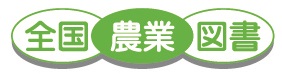 発行　全国農業委員会ネットワーク機構  〒102-0084 東京都千代田区二番町9-8 中央労働基準協会ビル　　　一般社団法人　全国農業会議所  　　　　　 TEL.03-6910-1131　https://www.nca.or.jp/tosho/お申し込みは　●●●農業会議へ（TEL:　　　　　 FAX:　　　　　）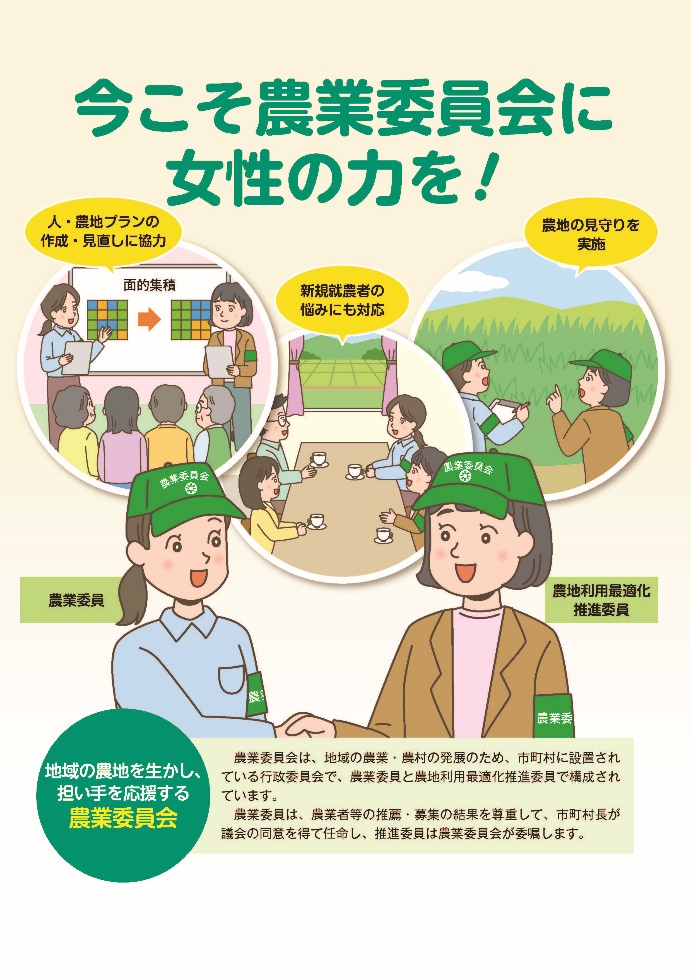 申込書住所：〒住所：〒住所：〒住所：〒申込書名称：名称：名称：名称：申込書電話番号：　　　　（　　　）電話番号：　　　　（　　　）担当者：　　担当者：　　申込書コード：R04-17図書名：今こそ農業委員会に女性の力を！図書名：今こそ農業委員会に女性の力を！部数：　　　部申込書コード：　-図書名：図書名：部数：　　　部申込書コード：　-図書名：図書名：部数：　　　部通信欄：通信欄：通信欄：通信欄：通信欄：